Republic of the Philippines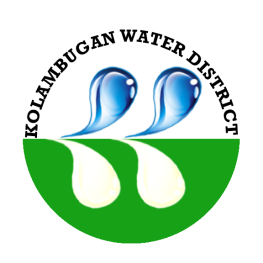 Kolambugan Water District(GOVERNMENT OWNED & CONTROLLED CORP.)Kolambugan, Lanao del NorteTIN: 004-365-844 CCC No. 539Tel. No. (063) 227-5201CERTIFICATE OF NO PHILGEPS POSTING	This is to certify that KOLAMBUGAN WATER DISTRICT, Kolambugan Lanao del Norte had no procurement of materials and office supplies above ONE MILLION PESOS for calendar year 2023.	IN WITNESS WHEREOF, we have hereunto affixed our signatures on the 19th day of January 2024 at Kolambugan (Lanao del Norte) Water District Office, Kolambugan, Lanao del Norte, Philippines.       Signed by:							  Signed by:RAINIER B. CASAS					ENGR. ISAGANE J. SOTTOBAC – Chairperson							General ManagerDate: January 19, 2024						            Date: January 19, 2024